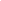 Orain testua irakurri eta …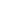 lURRALDE EZEZAGUNA Sar gaitezen buru belarri kontinente zoragarri bezain bitxi honetan. 14.000.000 km2 inguruko lur zati baten aurrean gaude, hau da, Australia bi halako edota Txina eta India batera hartuta bezain zabala da. Lurralde honetan ez dago ez arbolarik ez lorerik eta gizakia ez da bertan inoiz bizi izan, zientzialariak iritsi arte. 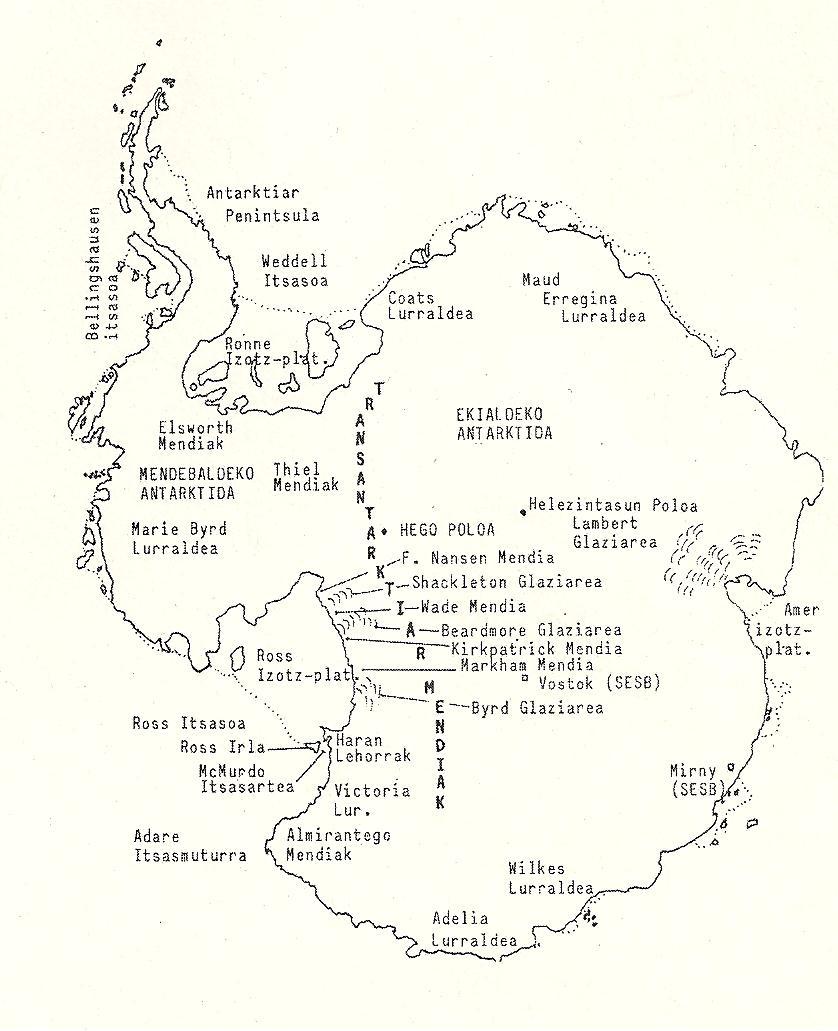 Hego Poloaren inguruan dago kokaturik eta beste kontinenteetatik erabat aldendurik dago. Hego Amerikako muturra l.000 km-tara dago, Australia 2.500 km-tara eta Hego Afrika 4.000 km-tara. Kontinente bikain honek Atlantiko, Bare eta Indiar ozeanoak ditu bere inguruan, eta hiruren artean Antartiko ozeanoa edo Hego ozeanoa osatzen dute. Aurrerago ikusiko dugun bezala, izotz-geruza iraunkor batek Antartikaren gainazalaren % 98 estaltzen du eta itsasoan ere sartzen da izotz-plataformak edo izotz-langak eratuz, hala nola, Ross, Ronne, Amery eta abar. Ross eta Ronne izotzplataformak kenduko bagenitu, Ross itsasoa eta Weddell itsasoa elkarrengandik 1.000 km inguruko distantziara bakarrik daudela ikusiko genuke, istmo edo lur-zerrenda batez banandurik, zeinek Antartikako bi aldeak lotzen dituen: Mendebaldekoa edo Antarktika Txikia eta Ekialdekoa edo Antarktika Handia. Mendebaldeko Antartika honetan kontinenteko mendirik altuenak daude, hala nola, Vinson (5.139 m), eta Tyree (4.723 m) Elsworth mendietan. Ekialdeko Antartika honetako mendirik altuenak, adibidez, Fridjot Nansen (4.068 m), Wade (4.083 m), Kirkpatrick (4.528 m) eta Markham (4.35O m) mendiak, Ross itsasoa inguratuz, Transantartikar izeneko mendikatean daude. Hau munduko mendilerro handienetako bat da, 5.000 km luze, Victoria lurraldetik (Ross itsasoan) Coats lurralderaino (Weddell itsasoan) luzatzen da, Ross izotz-plataforma goilautadatik bereiziz. Mendilerro hori toki askotan izotzez ia erabat estalirik dago, oso tontor altu eta isolatu bakar batzuetan izan ezik, beren malda ia bertikaletan elurra ezin baita tinkotu. Eskimalen edo inuiten hitz batez ezagutzen dira: 'nunatak'. Izotz erdian dagoen harria adierazten du. Antartika. Jose Ignazio Abrisketa (egokitua) 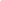 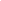 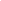 IkasgaiaMatematikaMaila2. DBHUnitate didaktikoaFrakzioak edo zatikiak. Berreturak eta erroakTestu motaDeskribapenaITURRIAITURRIAEgileaJose Ignacio AbrisketaTituluaANTARTIDA KONTINENTE MISTERIOTSU HORIArgitaletxea/WebguneaGAIAK    Urtea 1990